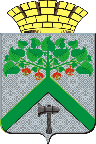 Финансовое управление АДМИНИСТРАЦИИВерхнесалдинскоГО городскоГО округАПРИКАЗот 08 июня 2023 г.						                                                       № 52г. Верхняя СалдаО перечне и кодах целевых статей расходов, относящихся к бюджету Верхнесалдинского городского округаНа основании пункта 4 статьи 21 Бюджетного кодекса Российской Федерации, пункта 8 Порядка применения бюджетной классификации Российской Федерации в части, относящейся к бюджету Верхнесалдинского городского округа, утвержденного постановлением администрации Верхнесалдинского городского округа от 12.12.2022 № 3170 «О Порядке применения бюджетной классификации Российской Федерации в части, относящейся к бюджету Верхнесалдинского городского округа», в целях исполнения бюджета Верхнесалдинского городского округа на 2023 год и плановый период 2024-2025 годов, утвержденный решением Думы городского округа от 20.12.2022 № 27 «Об утверждении бюджета Верхнесалдинского городского округа на 2023 год и плановый период 2024-2025 годов»,ПРИКАЗЫВАЮ:1. В Перечень и коды целевых статей расходов местного бюджета, утвержденные приказом Финансового управления администрации Верхнесалдинского городского округа от 12.12.2022 № 116 «О перечне и кодах целевых статей расходов, относящихся к бюджету Верхнесалдинского городского округа» (в редакции от 18.01.2023 № 9, от 30.01.2023 № 13, от 17.03.2023 № 24, от 18.04.2023 № 39, от 19.04.2023 № 40, от 04.05.2023 № 43, от 29.05.2023 № 48), внести следующие изменения: 1) добавить строки 57-5, 57-6, 57-7, 57-8, 57-9, 57-10, 147-1, 147-2, 147-3, 147-4, 147-5, 147-6, 147-7, 147-8, 147-9, 147-10, 181-1, 181-2, 181-3, 181-4, 181-5, 181-6 следующего содержания:2.  Разместить настоящий приказ на официальном сайте Верхнесалдинского городского округа: http://v-salda.ru.3. Контроль исполнения настоящего Приказа оставляю за собой.Начальник Финансового управления   администрацииВерхнесалдинского городского округа                                                            С.В. Полковенкова57-5.04 012 25000Внедрение механизмов инициативного бюджетирования на территории Верхнесалдинского городского округа: инициативный проект «Детская площадка «Муравейник»57-6.04 012 25001Внедрение механизмов инициативного бюджетирования на территории Верхнесалдинского городского округа: инициативный проект «Детская площадка «Муравейник» за счет средств местного бюджета57-7.04 012 25002Внедрение механизмов инициативного бюджетирования на территории Верхнесалдинского городского округа: инициативный проект «Детская площадка «Муравейник» за счет инициативных платежей 57-8.04 013 25000Внедрение механизмов инициативного бюджетирования на территории Верхнесалдинского городского округа: инициативный проект «Спортивная площадка «Спутник»57-9.04 013 25001Внедрение механизмов инициативного бюджетирования на территории Верхнесалдинского городского округа: инициативный проект «Спортивная площадка «Спутник» за счет средств местного бюджета57-10.04 013 25002Внедрение механизмов инициативного бюджетирования на территории Верхнесалдинского городского округа: инициативный проект «Спортивная площадка «Спутник» за счет инициативных платежей 147-1.10 337 27000Внедрение механизмов инициативного бюджетирования на территории Верхнесалдинского городского округа: инициативный проект «Гончарная мастерская»147-2.10 337 27001Внедрение механизмов инициативного бюджетирования на территории Верхнесалдинского городского округа: инициативный проект «Гончарная мастерская» за счет средств местного бюджета147-3.10 337 27002Внедрение механизмов инициативного бюджетирования на территории Верхнесалдинского городского округа: инициативный проект  «Гончарная мастерская» за счет инициативных платежей 147-4.10 338 27000Внедрение механизмов инициативного бюджетирования на территории Верхнесалдинского городского округа: инициативный проект «Равные шансы»147-5.10 338 27001Внедрение механизмов инициативного бюджетирования на территории Верхнесалдинского городского округа: инициативный проект «Равные шансы» за счет средств местного бюджета147-6.10 338 27002Внедрение механизмов инициативного бюджетирования на территории Верхнесалдинского городского округа: инициативный проект «Равные шансы» за счет инициативных платежей 147-8.10 339 27000Внедрение механизмов инициативного бюджетирования на территории Верхнесалдинского городского округа: инициативный проект «Колибри»147-9.10 339 27001Внедрение механизмов инициативного бюджетирования на территории Верхнесалдинского городского округа: инициативный проект «Колибри» за счет средств местного бюджета147-10.10 339 27002Внедрение механизмов инициативного бюджетирования на территории Верхнесалдинского городского округа: инициативный проект «Колибри» за счет инициативных платежей 181-1.11 225 27000Внедрение механизмов инициативного бюджетирования на территории Верхнесалдинского городского округа: инициативный проект «Мир художника»181-2.11 225 27001Внедрение механизмов инициативного бюджетирования на территории Верхнесалдинского городского округа: инициативный проект «Мир художника»за счет средств местного бюджета181-3.11 225 27002Внедрение механизмов инициативного бюджетирования на территории Верхнесалдинского городского округа: инициативный проект «Мир художника»за счет инициативных платежей181-4.11 226 27000Внедрение механизмов инициативного бюджетирования на территории Верхнесалдинского городского округа: инициативный проект «Живи в веках, моя Россия!»181-5.11 226 27001Внедрение механизмов инициативного бюджетирования на территории Верхнесалдинского городского округа: инициативный проект «Живи в веках, моя Россия!» за счет средств местного бюджета181-6.11 226 27002Внедрение механизмов инициативного бюджетирования на территории Верхнесалдинского городского округа: инициативный проект «Живи в веках, моя Россия!» за счет инициативных платежей